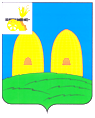 А Д М И Н И С Т Р А Ц И ЯМУНИЦИПАЛЬНОГО ОБРАЗОВАНИЯ«РОСЛАВЛЬСКИЙ РАЙОН»  СМОЛЕНСКОЙ ОБЛАСТИП О С Т А Н О В Л Е Н И Еот 29.12.2018 № 2377Об утверждении плана мероприятий по проведению независимой оценки качества условий осуществления образовательной деятельности, осуществляемой муниципальными бюджетными учреждениями образования, подведомственными Комитету образования Администрации муниципального образования «Рославльский район» Смоленской области, на 2019-2020 годыВ целях реализации Федерального закона от 05.12.2017 № 392-ФЗ «О внесении изменений в отдельные законодательные акты Российской Федерации по вопросам совершенствования проведения независимой оценки качества условий оказания услуг организациями в сфере культуры, охраны здоровья, образования, социального обслуживания и федеральными учреждениями медико-социальной экспертизы» и организации независимой оценки качества условий осуществления образовательной деятельности, осуществляемой муниципальными бюджетными учреждениями образования, подведомственными Комитету образования Администрации муниципального образования «Рославльский район» Смоленской области,Администрация муниципального образования «Рославльский район» Смоленской областип о с т а н о в л я е т:1. Утвердить прилагаемый план мероприятий по проведению независимой оценки качества условий осуществления образовательной деятельности, осуществляемой муниципальными бюджетными учреждениями образования, подведомственными Комитету образования Администрации муниципального образования «Рославльский район» Смоленской области, на 2019-2020 годы. 2. Контроль исполнения настоящего постановления возложить на заместителя Главы муниципального образования «Рославльский район» Смоленской области Филипченко С.В.Глава муниципального образования«Рославльский район» Смоленской области                                       В.М.НовиковУТВЕРЖДЕНпостановлением Администрации муниципального образования «Рославльский район» Смоленской областиот 29.12.2018  № 2377 План мероприятийпо проведению независимой оценки качества условий осуществления образовательной деятельности, осуществляемой муниципальными бюджетными учреждениями образования, подведомственными Комитету образования Администрации муниципального образования «Рославльский район» Смоленской области, на 2019-2020 годы№ п/пНаименование мероприятияСрокиОтветственный исполнитель1Проведение заседаний Общественного совета по проведению независимой оценки качества условий осуществления образовательной деятельности, осуществляемой муниципальными бюджетными учреждениями образования, подведомственными Комитету образования Администрации муниципального образования «Рославльский район» Смоленской области (далее соответственно– Общественный совет, Рославльский комитет образования)ежеквартальноОбщественный совет 2Определение перечня  муниципальных бюджетных учреждений образования, подведомственных Рославльскому комитету образования, в отношении которых проводится независимая оценка качества условий осуществления образовательной деятельности (далее – учреждения образования)ежегодноОбщественный совет 3Размещение учреждениями образования информации о своей деятельности:- на своих официальных сайтах в информационно-телекоммуникационной сети «Интернет» информации, установленной приказом Федеральной службы по надзору в сфере образования и науки от 29.05.2014 № 785;- на официальном сайте для размещения информации о государственных и муниципальных учреждений в сети «Интернет» (bus.gov.ru) информации, установленной приказом Минфина России от 21.07.2011 № 86нпостоянноУчреждения образования4Рассмотрение проектов документации о закупках работ, услуг, а также проектов муниципальных контрактов, заключаемых Администрацией муниципального образования «Рославльский район» Смоленской области с организацией,  которая осуществляет  сбор и обобщение информации о качестве условий  осуществления образовательной деятельности, осуществляемой учреждениями образования, подведомственными Рославльскому комитету образования (далее соответственно– Администрация, оператор).ежегодноРославльский комитет образования совместно с Администра-цией 5Оформление решения об определении оператора, ответственного за сбор и обобщение информации о качестве условий осуществления образовательной деятельности, осуществляемой учреждениями образования   ежегодноРославльский комитет образования6Размещение информации об организации –операторе  и деятельности Общественного совета:   -на официальном сайте Администрации муниципального образования «Рославльский район» Смоленской области,  -на официальном сайте для размещения информации о государственных и муниципальных учреждений в сети «Интернет» (bus.gov.ru) информации, установленной приказом Минфина России от 21.07.2011 № 86н постоянноРославльский комитет образования совместно с Комитетом информацион-ных технологий Администра-ции 7Обеспечение технической возможности выражения мнений  гражданами  о качестве условий осуществления образовательной деятельности, осуществляемой учреждениями образования,  на своих официальных сайтах учреждений образования, Администрации в информационно-телекоммуникационной сети «Интернет»постоянно Учреждения образования, Рославльский комитет образования совместно с Комитетом информацион-ных технологий Администра-ции 8Проведение независимой оценки качества условий осуществления образовательной деятельности, осуществляемой учреждениями образования, с учетом информации, предоставленной операторомне чаще, чем раз в год, не реже, чем раз в три годаОбщественный совет9Формирование результатов независимой оценки качества условий осуществления образовательной деятельности, осуществляемой учреждениями образования на основе отчета оператора о выполненных работах по сбору и обобщению информации о качестве условий оказания услуг учреждениями образования и разработка предложений по улучшению деятельности учреждений образованияв течение месяца со дня поступления информацииОбщественный совет10Направление результатов независимой оценки качества условий осуществления образовательной деятельности, осуществляемой  учреждениями образования, и разработанных предложений по улучшению качества их деятельности в Администрацию в течение месяца Общественный совет11Информирование руководителей учреждений образования о  решении Общественного совета по результатам независимой оценки качества условий осуществления образовательной деятельности, осуществляемой учреждениями образования, в отношении которых была проведена независимая оценка качества в течение месяца Рославльский комитет образования12Размещение информации о результатах независимой оценки качества условий осуществления образовательной деятельности, осуществляемой учреждениями образования на официальном сайте для размещения информации о государственных и муниципальных учреждениях в информационно-телекоммуникационной сети «Интернет» (www.bus.gov.ru) постоянноРославльский комитет образования совместно с Комитетом информацион-ных технологий Администра-ции 13Назначение должностных лиц, ответственных за размещение информации о результатах независимой оценки качества на официальном сайте для размещения информации о государственных и муниципальных учреждениях в информационно-телекоммуникационной сети "Интернет", а также за достоверность, полноту и своевременность ее размещения, за ведение мониторинга посещений гражданами официального сайта и их отзывов, за организацию работы по устранению выявленных недостатков и информирование на официальном сайте граждан о принятых мерах.ежегодноАдминистрация 14Подготовка и утверждение плана мероприятий по устранению недостатков, выявленных в ходе независимой оценки качества условий осуществления образовательной деятельности, осуществляемой учреждениями образования, и размещение плана мероприятий по  устранению недостатков, выявленных в ходе независимой оценки качества условий осуществления образовательной деятельности, осуществляемой учреждениями образования, на официальном сайте для размещения информации о государственных и муниципальных учреждениях в информационно-телекоммуникационной сети «Интернет»в течение первого квартала года, следующего за отчетным   Рославльский комитет образования